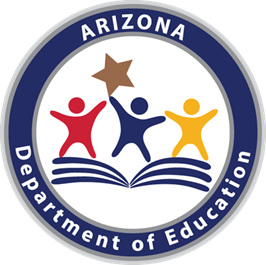 Arizona Mathematics Standards Seventh GradeArizona DepaRtment of EducationHigh Academic Standards for StudentsDecember 2016Seventh Grade: Overview Develop understanding of proportional relationships.Develop understanding of operations with rational numbers and work with expressions, inequalities, and linear equations.Students extend their understanding of ratios and rates to develop understanding of proportionality to solve single- and multi-step problems. Students use their understanding of ratios and proportionality to solve a wide variety of percent problems, including those involving discounts, interest, taxes, tips, and percent increase or decrease. Students graph proportional relationships and understand the unit rate informally as a measure of the steepness of the related line. They distinguish proportional relationships as the foundation for rate of change.Students develop a unified understanding of number by recognizing fractions, decimals (that have a finite or a repeating decimal representation), and percents as different representations of rational numbers. Students extend addition, subtraction, multiplication, and division to all rational numbers, maintaining the properties of operations and the relationships between addition and subtraction, and multiplication and division. By applying these properties and by viewing negative numbers in terms of everyday contexts (e.g., amounts owed or temperatures below zero), students explain and interpret the rules for adding, subtracting, multiplying, and dividing with negative numbers.  Students can use variables to represent quantities and construct simple equations and inequalities to solve problems. Students fluently solve one variable equations of the forms px + q = r and p(x + q) = r.The Standards for Mathematical Practice complement the content standards so that students increasingly engage with the subject matter as they grow in mathematical maturity and expertise throughout the elementary, middle, and high school years.Content Emphasis of Arizona Mathematics Standards:The content emphasis provides planning guidance regarding the Major and Supporting Clusters found within the standards. The Major and Supporting Clusters align with the blueprints for AzMERIT. Please consider the following designations when planning an instructional scope for the academic year.Arizona considers Major Clusters       as groups of related standards that require greater emphasis than some of the other standards due to the depth of the ideas and the time it takes to master these groups of related standards.Arizona considers Supporting Clusters       as groups of related standards that support standards within the Major Cluster in and across grade levels.  Supporting Clusters also encompass pre-requisite and extension of grade level content.Arizona is suggesting instructional time encompass a range of at least 65%-75% for Major Clusters and a range of 25%-35% for Supporting Cluster instruction. See  Introduction, page 12 for more information.Seventh Grade: Standards OverviewGrade level content emphasis indicated by:      Major Cluster: ▲Supporting ClusterArizona is suggesting instructional time encompass a range of at least 65%-75% for Major Clusters and a range of 25%-35% for Supporting Cluster instruction.  See Introduction, page 12 for more information.Ratios and Proportion (RP)● Analyze proportional relationships and use them to solve    mathematical problems and problems in real-world context.The Number System (NS)● Apply and extend previous understanding of operations with          fractions to add, subtract, multiply and divide rational numbers         except division by zero.Expressions and Equations (EE)● Use properties of operations to generate equivalent expressions.● Solve mathematical problems and problems in real-world context                  using numerical and algebraic expressions and equations.Geometry (G)▲Draw, construct, and describe geometrical figures, and describe the              relationships between them.▲Solve mathematical problems and problems in real-world context           involving angle measure, area, surface area, and volume.Statistics and Probability (SP)▲ Use random sampling to draw inferences about a population.▲ Draw informal comparative inferences about two populations.▲ Investigate chance processes and develop, use, and evaluate                      probability models.Standards for Mathematical Practices (MP)Make sense of problems and persevere in solving them.Reason abstractly and quantitatively.Construct viable arguments and critique the reasoning of others.Model with mathematics.Use appropriate tools strategically.Attend to precision.Look for and make use of structure.Look for and express regularity in repeated reasoning.Ratio and Proportion (RP)Ratio and Proportion (RP)Ratio and Proportion (RP)7.RP.A  Analyze proportional relationships and use them to solve mathematical problems and problems in real-world context.7.RP.A.1Compute unit rates associated with ratios involving both simple and complex fractions, including ratios of quantities measured in like or different units.7.RP.A  Analyze proportional relationships and use them to solve mathematical problems and problems in real-world context.7.RP.A.2Recognize and represent proportional relationships between quantities.a. Decide whether two quantities are in a proportional relationship (e.g., by testing for equivalent ratios in a table or graphing on a coordinate plane and observing whether the graph is a straight line through the origin).b. Identify the constant of proportionality (unit rate) in tables, graphs, equations, diagrams, and verbal descriptions of proportional relationships.c. Represent proportional relationships by equations.  For example, if total cost t is proportional to the number n of items purchased at a constant price p, the relationship between the total cost and the number of items can be expressed as t = pn. d. Explain what a point (x, y) on the graph of a proportional relationship means in terms of the situation, with special attention to the points (0, 0) and (1, r) where r is the unit rate.7.RP.A  Analyze proportional relationships and use them to solve mathematical problems and problems in real-world context.7.RP.A.3Use proportional relationships to solve multi-step ratio and percent problems (e.g., simple interest, tax, markups and markdowns, gratuities and commissions, fees, percent increase and decrease, percent error).The Number System (NS)The Number System (NS)The Number System (NS)7.NS.AApply and extend previous understanding of operations with fractions to add, subtract, multiply, and divide rational numbers except division by zero.7.NS.A.1Add and subtract integers and other rational numbers; represent addition and subtraction on a horizontal or vertical number line diagram.  a. Describe situations in which opposite quantities combine to make 0.b. Understand p + q as the number located a distance |q| from p, in the positive or negative direction depending on whether q is positive or negative. Show that a number and its opposite have a sum of 0 (are additive inverses). Interpret sums of rational numbers by describing real-world context.c. Understand subtraction of rational numbers as adding the additive inverse, p – q = p + (–q). Show that the distance between two rational numbers on the number line is the absolute value of their difference, and apply this principle in real-world context.d. Apply properties of operations as strategies to add and subtract rational numbers.7.NS.A (cont.)7.NS.A.2Multiply and divide integers and other rational numbers.a. Understand that multiplication is extended from fractions to rational numbers by requiring that operations continue to satisfy the properties of operations, particularly the distributive property, leading to products such as (–1)(–1) = 1 and the rules for multiplying signed numbers. Interpret products of rational numbers by describing real-world context.b. Understand that integers can be divided, provided that the divisor is not zero, and every quotient of integers (with non-zero divisor) is a rational number. If p and q are integers, then –(p/q) = (–p)/q = p/(–q). Interpret quotients of rational numbers by describing real-world context.c. Apply properties of operations as strategies to multiply and divide rational numbers.d. Convert a rational number to decimal form using long division; know that the decimal form of a rational number terminates in 0’s or eventually repeats.7.NS.A (cont.)7.NS.A.3Solve mathematical problems and problems in real-world context involving the four operations with rational numbers. Computations with rational numbers extend the rules for manipulating fractions to complex fractions where a/b ÷ c/d when a,b,c,and d are all integers and b,c, and d ≠ 0.Expressions and Equations (EE)Expressions and Equations (EE)Expressions and Equations (EE)7.EE.AUse properties of operations to generate equivalent expressions.7.EE.A.1Apply properties of operations as strategies to add, subtract, factor, and expand linear expressions with rational coefficients.7.EE.AUse properties of operations to generate equivalent expressions.7.EE.A.2Rewrite an expression in different forms, and understand the relationship between the different forms and their meanings in a problem context.  For example, a + 0.05a = 1.05a means that "increase by 5%" is the same as "multiply by 1.05."7.EE.BSolve mathematical problems and problems in real-world context using numerical and algebraic expressions and equations.7.EE.B.3Solve multi-step mathematical problems and problems in real-world context posed with positive and negative rational numbers in any form. Convert between forms as appropriate and assess the reasonableness of answers.  For example, If a woman making $25 an hour gets a 10% raise, she will make an additional 1/10 of her salary an hour, or $2.50, for a new salary of $27.50 per hour.7.EE.BSolve mathematical problems and problems in real-world context using numerical and algebraic expressions and equations.7.EE.B.4Use variables to represent quantities in mathematical problems and problems in real-world context, and construct simple equations and inequalities to solve problems.              a. Solve word problems leading to equations of the form px+q = r and p(x+q) = r, where p, q, and r are specific rational numbers. Solve equations of these forms fluently. Compare an algebraic solution to an arithmetic solution, identifying the sequence of the operations used in each approach.    b. Solve word problems leading to inequalities of the form px+q > r or px+q < r, where p, q, and r are rational numbers. Graph the solution set of the inequality and interpret it in the context of the problem.Geometry (G)Geometry (G)Geometry (G)7.G.ADraw, construct, and describe geometrical figures, and describe the relationships between them.7.G.A.1Solve problems involving scale drawings of geometric figures, such as computing actual lengths and areas from a scale drawing and reproducing a scale drawing at a different scale.7.G.ADraw, construct, and describe geometrical figures, and describe the relationships between them.7.G.A.2Draw geometric shapes with given conditions using a variety of methods. Focus on constructing triangles from three measures of angles or sides, noticing when the conditions determine a unique triangle, more than one triangle, or no triangle.7.G.ADraw, construct, and describe geometrical figures, and describe the relationships between them.7.G.A.3Describe the two-dimensional figures that result from slicing three-dimensional figures. 7.G.BSolve mathematical problems and problems in real-world context involving angle measure, area, surface area, and volume.7.G.B.4Understand and use the formulas for the area and circumference of a circle to solve problems; give an informal derivation of the relationship between the circumference and area of a circle.7.G.BSolve mathematical problems and problems in real-world context involving angle measure, area, surface area, and volume.7.G.B.5Use facts about supplementary, complementary, vertical, and adjacent angles in multi-step problems to write and solve simple equations for an unknown angle in a figure.7.G.BSolve mathematical problems and problems in real-world context involving angle measure, area, surface area, and volume.7.G.B.6Solve mathematical problems and problems in a real-world context involving area of two-dimensional objects composed of triangles, quadrilaterals, and other polygons.  Solve mathematical problems and problems in real-world context involving volume and surface area of three-dimensional objects composed of cubes and right prisms.Statistics and Probability (SP)Statistics and Probability (SP)Statistics and Probability (SP)7.SP.AUse random sampling to draw inferences about a population.7.SP.A.1Understand that statistics can be used to gain information about a population by examining a sample of the population; generalizations about a population from a sample are valid only if the sample is representative of that population. Understand that random sampling tends to produce representative samples and support valid inferences.7.SP.AUse random sampling to draw inferences about a population.7.SP.A.2Use data from a random sample to draw inferences about a population with an unknown characteristic of interest.  Generate multiple samples (or simulated samples) of the same size to gauge the variation in estimates or predictions. For example, estimate the mean word length in a book by randomly sampling words from the book; predict the winner of a school election based on randomly sampled survey data.  Gauge how far off the estimate or prediction might be.7.SP.BDraw informal comparative inferences about two populations.7.SP.B.3Informally assess the degree of visual overlap of two numerical data distributions with similar variabilities, measuring the difference between the centers by expressing it as a multiple of a measure of variability. For example, the mean height of players on the basketball team is 10 cm greater than the mean height of players on the soccer team, about twice the variability (mean absolute deviation) on either team; on a dot plot, the separation between the two distributions of heights is noticeable.7.SP.B (cont.)7.SP.B.4Use measures of center and measures of variability for numerical data from random samples to draw informal comparative inferences about two populations.  For example, decide whether the words in a chapter of a seventh-grade science book are generally longer than the words in a chapter of a fourth-grade science book.7.SP.CInvestigate chance processes and develop, use and evaluate probability models.7.SP.C.5Understand that the probability of a chance event is a number between 0 and 1 that expresses the likelihood of the event occurring.  Larger numbers indicate greater likelihood.  A probability near 0 indicates an unlikely event, a probability around 1/2 indicates an event that is neither unlikely nor likely, and a probability near 1 indicates a likely event.7.SP.CInvestigate chance processes and develop, use and evaluate probability models.7.SP.C.6Approximate the probability of a chance event by collecting data on the chance process that produces it and observing its long-run relative frequency, and predict the approximate relative frequency given the probability.  For example, when rolling a number cube 600 times, predict that a 3 or 6 would be rolled roughly 200 times, but probably not exactly 200 times.7.SP.CInvestigate chance processes and develop, use and evaluate probability models.7.SP.C.7Develop a probability model and use it to find probabilities of events. Compare probabilities from a model to observed frequencies. If the agreement is not good, explain possible sources of the discrepancy. a. Develop a uniform probability model by assigning equal probability to all outcomes, and use the model to determine probabilities of events. For example, if a student is selected at random from a class, find the probability that Jane will be selected and the probability that a girl will be selected. b. Develop a probability model (which may not be uniform) by observing frequencies in data generated from a chance process. For example, find the approximate probability that a spinning penny will land heads up or that a tossed paper cup will land open-end down.  Do the outcomes for the spinning penny appear to be equally likely based on the observed frequencies?Standards for Mathematical PracticeStandards for Mathematical Practice7.MP.1Make sense of problems and persevere in solving them.
Mathematically proficient students explain to themselves the meaning of a problem, look for entry points to begin work on the problem, and plan and choose a solution pathway. While engaging in productive struggle to solve a problem, they continually ask themselves, “Does this make sense?" to monitor and evaluate their progress and change course if necessary.  Once they have a solution, they look back at the problem to determine if the solution is reasonable and accurate. Mathematically proficient students check their solutions to problems using different methods, approaches, or representations. They also compare and understand different representations of problems and different solution pathways, both their own and those of others.7.MP.2Reason abstractly and quantitatively.
Mathematically proficient students make sense of quantities and their relationships in problem situations. Students can contextualize and decontextualize problems involving quantitative relationships. They contextualize quantities, operations, and expressions by describing a corresponding situation. They decontextualize a situation by representing it symbolically. As they manipulate the symbols, they can pause as needed to access the meaning of the numbers, the units, and the operations that the symbols represent. Mathematically proficient students know and flexibly use different properties of operations, numbers, and geometric objects and when appropriate they interpret their solution in terms of the context. 7.MP.3Construct viable arguments and critique the reasoning of others.Mathematically proficient students construct mathematical arguments (explain the reasoning underlying a strategy, solution, or conjecture) using concrete, pictorial, or symbolic referents. Arguments may also rely on definitions, assumptions, previously established results, properties, or structures. Mathematically proficient students make conjectures and build a logical progression of statements to explore the truth of their conjectures. They are able to analyze situations by breaking them into cases, and can recognize and use counterexamples. Mathematically proficient students present their arguments in the form of representations, actions on those representations, and explanations in words (oral or written). Students critique others by affirming or questioning the reasoning of others. They can listen to or read the reasoning of others, decide whether it makes sense, ask questions to clarify or improve the reasoning, and validate or build on it. Mathematically proficient students can communicate their arguments, compare them to others, and reconsider their own arguments in response to the critiques of others.7.MP.4Model with mathematics.
Mathematically proficient students apply the mathematics they know to solve problems arising in everyday life, society, and the workplace. When given a problem in a contextual situation, they identify the mathematical elements of a situation and create a mathematical model that represents those mathematical elements and the relationships among them. Mathematically proficient students use their model to analyze the relationships and draw conclusions. They interpret their mathematical results in the context of the situation and reflect on whether the results make sense, possibly improving the model if it has not served its purpose.7.MP.5Use appropriate tools strategically.
Mathematically proficient students consider available tools when solving a mathematical problem. They choose tools that are relevant and useful to the problem at hand. Proficient students are sufficiently familiar with tools appropriate for their grade or course to make sound decisions about when each of these tools might be helpful; recognizing both the insight to be gained and their limitations. Students deepen their understanding of mathematical concepts when using tools to visualize, explore, compare, communicate, make and test predictions, and understand the thinking of others.7.MP.6Attend to precision.Mathematically proficient students clearly communicate to others using appropriate mathematical terminology, and craft explanations that convey their reasoning. When making mathematical arguments about a solution, strategy, or conjecture, they describe mathematical relationships and connect their words clearly to their representations. Mathematically proficient students understand meanings of symbols used in mathematics, calculate accurately and efficiently, label quantities appropriately, and record their work clearly and concisely.7.MP.7Look for and make use of structure.
Mathematically proficient students use structure and patterns to assist in making connections among mathematical ideas or concepts when making sense of mathematics. Students recognize and apply general mathematical rules to complex situations. They are able to compose and decompose mathematical ideas and notations into familiar relationships. Mathematically proficient students manage their own progress, stepping back for an overview and shifting perspective when needed.7.MP.8 Look for and express regularity in repeated reasoning.
Mathematically proficient students look for and describe regularities as they solve multiple related problems. They formulate conjectures about what they notice and communicate observations with precision. While solving problems, students maintain oversight of the process and continually evaluate the reasonableness of their results. This informs and strengthens their understanding of the structure of mathematics which leads to fluency.